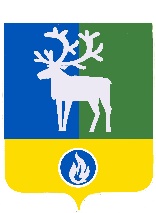 СЕЛЬСКОЕ ПОСЕЛЕНИЕ ЛЫХМАБЕЛОЯРСКИЙ РАЙОНХАНТЫ-МАНСИЙСКИЙ АВТОНОМНЫЙ ОКРУГ - ЮГРА									                                                       ПРОЕКТ		                   СОВЕТ ДЕПУТАТОВРЕШЕНИЕот ____февраля 2021 года                                                                                              № ___О внесении изменений в приложение к решению Совета депутатов сельского поселения Лыхма от 16 мая 2006 года № 8В соответствии со статьями 29, 30 Федерального закона от 6 октября 2003 № 131-ФЗ «Об общих принципах организации местного самоуправления в Российской Федерации», статьями 12, 13 устава сельского поселения Лыхма Совет депутатов сельского поселения Лыхма р е ш и л:1. Внести в решение Совета депутатов сельского поселения Лыхма от 16 мая 2006 года № 8 «Об утверждении Положения о порядке назначения и проведения собраний, конференций граждан в сельском поселении Лыхма» изменения, изложив преамбулу 
в следующей редакции:«На основании статьи 31 Федерального закона от 06 октября 2003 № 131-ФЗ 
«Об общих принципах организации местного самоуправления в Российской Федерации», статьями 10, 11 устава сельского поселения Лыхма, в целях обеспечения участия населения сельского поселения Лыхма в осуществлении местного самоуправления, Совет депутатов сельского поселения Лыхма решил:»;2. Внести в приложение «Положение о порядке назначения и проведения собраний, конференций граждан в сельском поселении Лыхма» к решению Совета депутатов сельского поселения Лыхма от 16 мая 2006 года № 8 «Об утверждении Положения о порядке назначения и проведения собраний, конференций граждан в сельском поселении Лыхма» следующие изменения:1) в статье 1:а) пункт 1 изложить в следующей редакции:«1. Под собранием, конференцией граждан (далее – собрание, конференция) понимается совместное заседание граждан или представителей граждан (делегатов) для обсуждения вопросов местного значения, информирования населения о деятельности органов местного самоуправления и должностных лиц местного самоуправления, обсуждения вопросов внесения инициативных проектов и их рассмотрения, осуществления территориального общественного самоуправления.»;б) дополнить пунктом 9 следующего содержания:«9. Собрания и конференции граждан по вопросам внесения инициативных проектов и их рассмотрения назначаются и проводятся в соответствии с настоящим Положением с учетом особенностей, установленных разделом V настоящего Положения.»;2) пункт 1 статьи 3 дополнить подпунктами 3, 4 следующего содержания:«3) по внесению инициативных проектов и их рассмотрению;4) связанные с осуществлением территориального общественного самоуправления.»;3) в статье 5:а) в пункте 1 слова «постановлением главы поселения» заменить словами «постановлением администрации поселения»;2)  в пункте 2 цифру «12» заменить цифрой «10»;3) в пункте 4 слова «постановлении главы поселения» заменить словами «постановлении администрации поселения»;4) в пункте 5 слова «постановлении главы поселения» заменить словами «постановлении администрации поселения»;4) дополнить разделом V следующего содержания:«V.  Порядок назначения и проведения собрания (конференции) граждан в целях рассмотрения и обсуждения вопросов внесения инициативных проектовСтатья 15. Назначение собрания (конференции) граждан по вопросам внесения инициативных проектов и их рассмотрения1. Инициатором собрания (конференции) граждан по вопросам внесения инициативных проектов и их рассмотрения может выступать население поселения при создании инициативной группы численностью не менее пяти граждан, проживающих на территории поселения или его части, в которых предлагается реализовать инициативный проект, и достигших шестнадцатилетнего возраста (далее - инициативная группа граждан).2. Инициатива собрания (конференции) граждан по вопросам внесения инициативных проектов и их рассмотрения считается выдвинутой с момента представления в Совет депутатов поселения следующих документов:1) уведомление о проведении собрания (конференции) граждан; 2) проект повестки собрания (конференции) граждан;3) протокол собрания инициативной группы граждан, который должен содержать:дату, время и место проведения собрания инициативной группы граждан;сведения о лицах, принявших участие в собрании инициативной группы граждан;сведения (фамилию, имя, отчество (при наличии), контактный телефон) о члене инициативной группы, уполномоченном выполнять распорядительные функции по организации и проведению собрания (конференции) граждан (далее - представитель инициативной группы граждан);результаты голосования по каждому вопросу повестки дня;сведения о лицах, проводивших подсчет голосов.3. Уведомление о проведении собрания (конференции) граждан подписывается членами инициативной группы граждан и направляется в Совет депутатов поселения с прилагаемыми документами представителем инициативной группы граждан.Статья 16. Проведение собрания (конференции) граждан по вопросам внесения инициативных проектов и их рассмотрения1. В собрании граждан по вопросам внесения инициативных проектов и их рассмотрения вправе принимать участие жители соответствующей территории, достигшие шестнадцатилетнего возраста.2. В конференции граждан по вопросам внесения инициативных проектов и их рассмотрения вправе принимать участие делегаты, достигшие шестнадцатилетнего возраста и представляющие жителей поселения, указанных в пункте 1 настоящей статьи.3. Собрание граждан по вопросам внесения инициативных проектов и их рассмотрения считается правомочным, если в нем принимают участие не менее 
10 процентов жителей соответствующей территории, достигших шестнадцатилетнего возраста.Конференция граждан по вопросам внесения инициативных проектов и их рассмотрения считается правомочной, если в ней принимают участие не менее половины избранных делегатов от соответствующей территории, достигших шестнадцатилетнего возраста.4. Решение собрания граждан о поддержке инициативного проекта считается принятым, если за него проголосовало более половины присутствующих участников собрания.5. Решение конференции граждан о поддержке инициативного проекта считается принятым, если за него проголосовало более половины присутствующих делегатов.6. По результатам собрания (конференции) граждан по вопросам внесения инициативных проектов оформляется протокол собрания (конференции) граждан.».2. Опубликовать настоящее решение в бюллетене «Официальный вестник сельского поселения Лыхма» и разместить на официальном сайте органов местного самоуправления сельского поселения Лыхма в информационно-телекоммуникационной сети «Интернет».3. Настоящее решение вступает в силу после его официального опубликования и распространяется на правоотношения, возникшие с 1 января 2021 года.Глава сельского поселения Лыхма                                                                           Н.В. Бызова					 